Daily church work log bookP18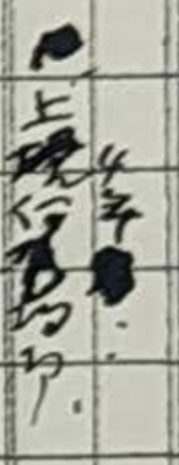 上堤仁も拘る（Kamisage jin sticks to something as well）or (We stick to embankment as well)4年（four years）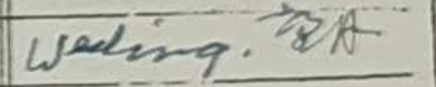 望月MochidukiP19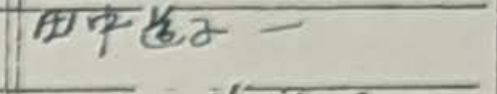 田中道子、(一)Tanaka Michiko, (Hjime)※（一） This might be just a dash mark to show the end of the sentence.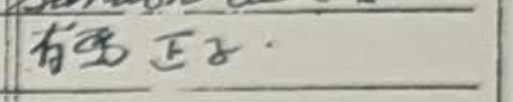 有馬正子Arima Masako or Arima Shoko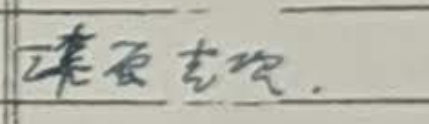 漆原克次Urushibara Katsuji or Urushibara KatsutsuguP20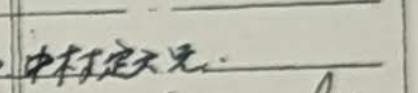 中村定文 兄Nakamura Joubun KeiKei(兄) is an honorific title. Japanese people used it when they talked about someone older than they were to show their respect.P21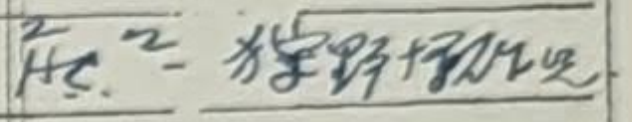 狩野伊作児 or 狩野伊佐児Kano IsajiP22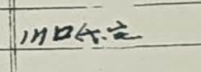 川口斤宅Kawaguchi Kontaku or Kawaguchi Kon’s house or Mr.Kawaguchi’s houseP25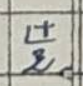 辻 兄Tsuji keiP27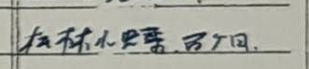 松林小蝶、五ヶ月Matsubayashi Kocho, five months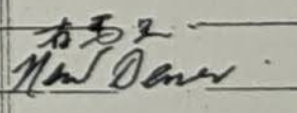 有馬 兄Arima KeiP28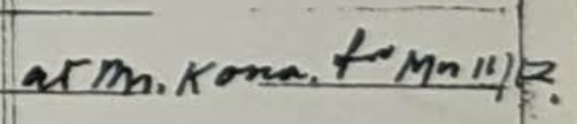 川口KawaguchiP36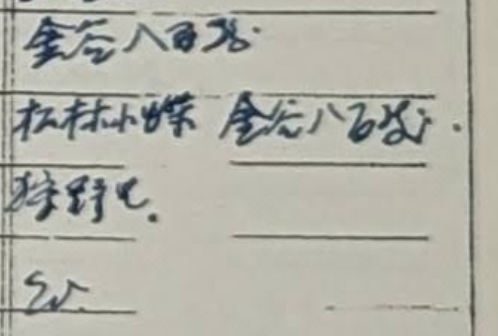 金谷八百屋 Kanaya Yaoya or 金谷八石 君 Kanaya Yaish kun ※Kun（君）is the polite way to call others. In these old times, they used it for people who were younger than they were.松林小蝶(Matsubayashi Kocho), 金谷八石宅(Kanaya Yaishi’s house)狩野 兄(Karino kei)P37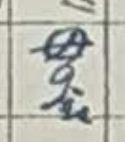 母の金 (mother’s money) or 毋の金(the money which can’t be used)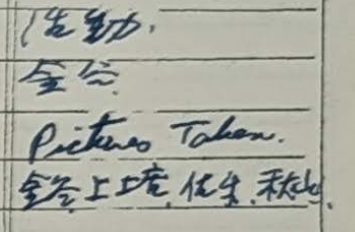 活動 Katudo （Activity）金谷 Kanaya金谷（Kanaya）、上塘(Kamidomo)、佐生(Saeki) or 佐尓(Saji)、秋山(Akiyama)